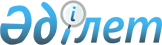 Об установлении зон санитарной охраны Тимофеевского хозяйственно-питьевого водозабора на участке скважин № 2 (0902), № 1 (0901-резервная) Казанбасского месторождения подземных вод в Аулиекольском районе
					
			Утративший силу
			
			
		
					Постановление акимата Костанайской области от 12 марта 2014 года № 88. Зарегистрировано Департаментом юстиции Костанайской области 17 апреля 2014 года № 4604. Утратило силу постановлением акимата Костанайской области от 28 апреля 2022 года № 181
      Сноска. Утратило силу постановлением акимата Костанайской области от 28.04.2022 № 181 (вводится в действие по истечении десяти календарных дней после дня его первого официального опубликования).
      В соответствии со статьями 39, 117 Водного кодекса Республики Казахстан от 9 июля 2003 года, статьей 27 Закона Республики Казахстан от 23 января 2001 года "О местном государственном управлении и самоуправлении в Республике Казахстан" акимат Костанайской области ПОСТАНОВЛЯЕТ:
      Сноска. Преамбула постановления с изменением, внесенным постановлением акимата Костанайской области от 14.03.2016 № 116 (вводится в действие по истечении десяти календарных дней после дня его первого официального опубликования).


      1. Установить зоны санитарной охраны Тимофеевского хозяйственно–питьевого водозабора на участке скважин № 2 (0902), № 1 (0901-резервная) Казанбасского месторождения подземных вод в Аулиекольском районе согласно приложению.
      2. Настоящее постановление вводится в действие по истечении десяти календарных дней после дня его первого официального опубликования.
      СОГЛАСОВАНО
      Исполняющий обязанности руководителя
      государственного учреждения "Департамент
      комитета государственного санитарно-
      эпидемиологического надзора Министерства
      здравоохранения Республики Казахстан по
      Костанайской области"
      ______________ С. Байменова
      Руководитель республиканского
      государственного учреждения "Тобол-
      Торгайская бассейновая инспекция по
      регулированию использования и охране водных
      ресурсов Комитета по водным ресурсам
      Министерства охраны окружающей среды
      Республики Казахстан"
      ____________ Г. Оспанбекова Зоны санитарной охраны Тимофеевского хозяйственно – питьевого водозабора на участке скважин № 2 (0902), № 1 (0901-резервная) Казанбасского месторождения подземных вод в Аулиекольском районе
      Примечание: границы зон санитарной охраны отражены в картографическом материале проекта "Зоны санитарной охраны Тимофеевского водозабора на участке скважин № 2 (0902), № 1 (0901-резевная) Казанбасского месторождения подземных вод в Аулиекольском районе" (заказчик – товарищество с ограниченной ответственностью "Тимофеевка–Агро").
					© 2012. РГП на ПХВ «Институт законодательства и правовой информации Республики Казахстан» Министерства юстиции Республики Казахстан
				
      Аким области

Н. Садуакасов
Приложение
к постановлению акимата
от 12 марта 2014 года
№ 88
Наименование источника водозабора
Размеры зон санитарной охраны
Размеры зон санитарной охраны
Размеры зон санитарной охраны
Размеры зон санитарной охраны
Размеры зон санитарной охраны
Размеры зон санитарной охраны
Наименование источника водозабора
I пояс
I пояс
II пояс
II пояс
III пояс
III пояс
Наименование источника водозабора
граница
площадь
граница
площадь
граница
площадь
Скважины:
№ 2 (09020), № 1 (0901-
резервная)
Радиус – 50 метров вокруг каждой скважины
1,6 гектара вокруг каждой скважины
Длина – 182 метра
Максимальная
ширина – 272 метра
4,92 гектара
Радиус – 645 метров
130,6 гектара